Ministère de l’Enseignement Supérieur et de la Recherche ScientifiqueUniversité des Sciences et de la Technologie Houari Boumedieneجامعـة هـواري بومـــدين للعـلـوم والتـكنــولوجـــيا 	Faculté de Génie Mécanique et de Génie des ProcédésVice-Décanat chargé de la Post-Graduation, de la Recherche Scientifique et des Relations Extérieures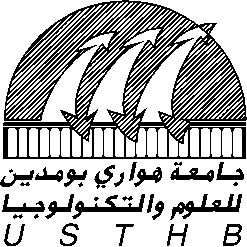 Rapport de Congés Scientifique (RSI) ou de Stage (SSHN/SPE)Cadre de réalisation :Stagiaire :Congé scientifique ou stage :Déroulement du congé scientifique ou du stage :Résultats obtenus :Application des travaux entrepris :Visa du Directeur ou Correspondant du Stage	Avis du CSD(dans le cas d'un stage)Signature du bénéficiaire du stage	Avis du CSFN.B. :	Ce rapport doit être envoyé dans les quinze (15) jours qui suivent la fin du stage ou du 	congé scientifique.NOM :Prénoms :Grade :Département :Congé Scientifique :□Stage :□Durée (en jours) :Lieu : Période : duau :Objectifs :